Wisunde blok 6 les 16 l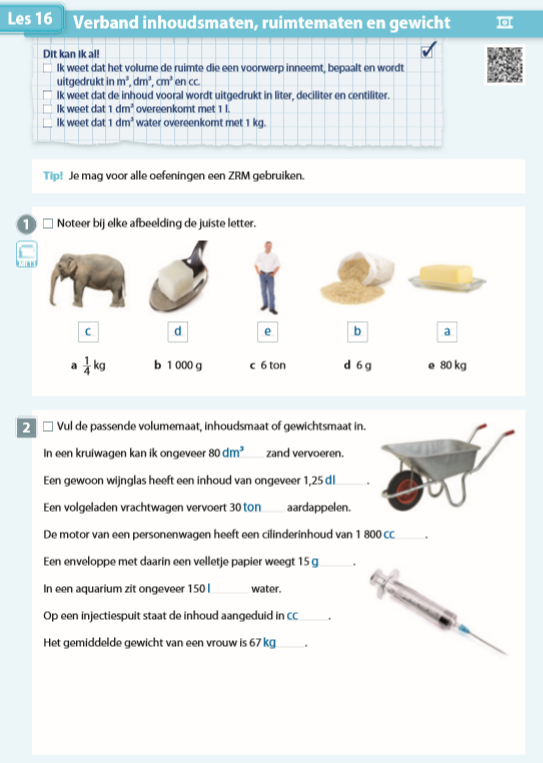 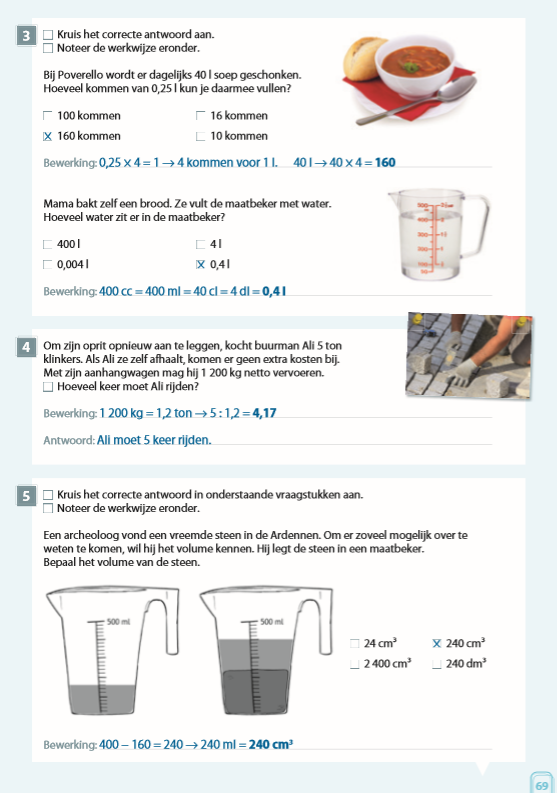 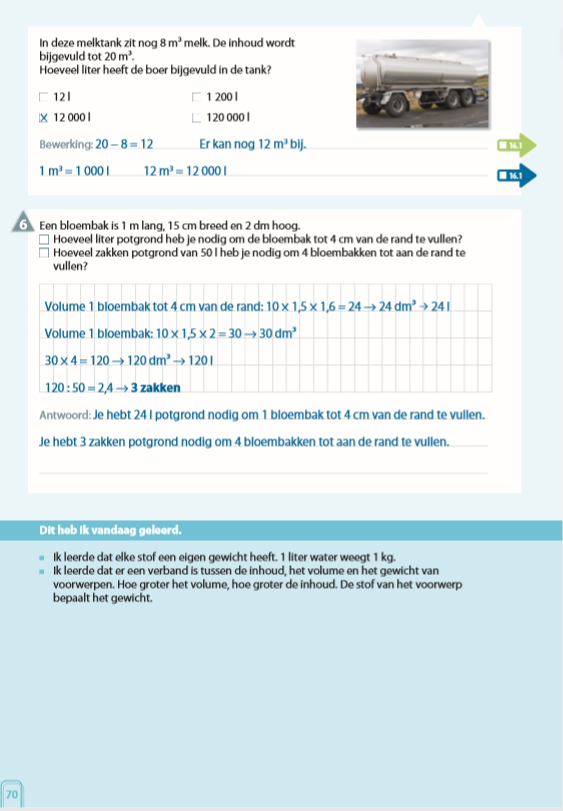 